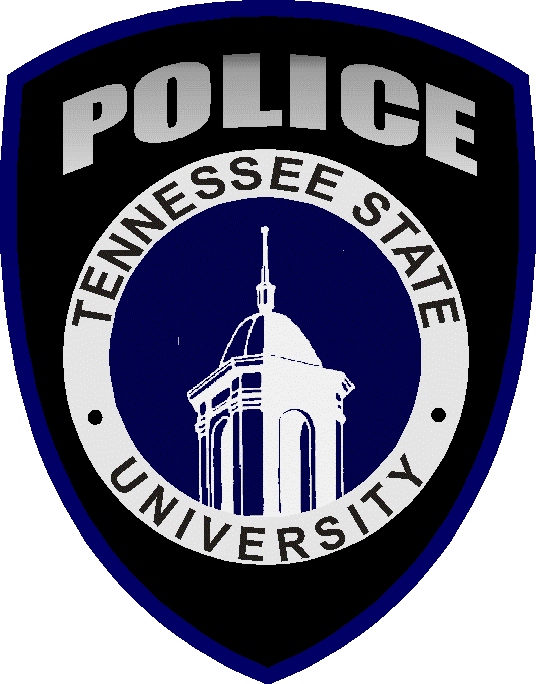 TENNESSEE STATE UNIVERSITY POLICE DEPARTMENTDAILY CRIME LOGMAY 2020CBJR - Cleared by Judicial Referral      Open/Closed  MOR   - Matter of RecordCBAO - Cleared by Arresting OfficerS/R      - Student ReferralSMC    - State Misdemeanor CitationJSA      - Juvenile Student ArrestCBRO - Cleared by Reporting OfficerA/R     - Arrest ReportDate and TimeComplaint #TSU - MPDLocationOffense ClassificationDate/TimeOccurredItems(s) Stolen Found/LostStatus4/30/202021:1520-TSU-162263072 W. Heiman StreetDrug/Equipment Drug/Narcotic4/30/202018:23Red GrinderHappy face GrinderMarijuana RoachesSR5/17/202012:0020-TSU-181661597 Ed. Temple BlvdMotor Vehicle Theft5/17/202007:00StolenOpen5/22/202019:1120-TSU-188301597 Ed Temple TrackTrespass Of Real Property5/22/202018:25NoneMOR